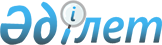 "Жеке тұлғалардан алынатын табыс салығын есептеудің және төлеудің тәртібі туралы" N 40 ~V950073 Нұсқаулыққа өзгерістер мен толықтырулар
					
			Күшін жойған
			
			
		
					Бұйрық Қазақстан Республикасы Қаржы министрлігі Салық комитеті 1998 жылы 12 наурыз N 16. Қазақстан Республикасы Әділет министрлігінде 1998 жылғы 24 наурызда тіркелді. Тіркеу N 76. Күші жойылды - ҚР Мемлекеттік кіріс министрінің 2002 жылғы 9 сәуірдегі N 416 бұйрығымен.-------------------Бұйрықтан үзінді----------------
               Мемлекеттік кіріс министрінің
           2002 жылғы 9 сәуірдегі N 416 бұйрығы









          "Салық және бюджетке төленетiн басқа да мiндеттi төлемдер туралы" 
Қазақстан Республикасының  
 K010209_ 
  Кодексiн (Салық Кодексiн) қолданысқа 
енгiзу туралы" Қазақстан Республикасының 2001 жылғы 12 шiлдедегi Заңына 
сәйкес    




                                                              БҰЙЫРАМЫН:




          Күшiн жоғалтқан жекелеген бұйрықтарының тiзбесi: 




          30. "Жеке тұлғалардан алынатын табыс салығын есептеудiң және төлеудiң 
тәртiбi туралы" N 40 Қазақстан Республикасының Қаржы министрлiгі Салық 
комитетiнiң Нұсқаулығына өзгерiстер мен толықтыруларды бекiту туралы" 
Қазақстан Республикасының Қаржы министрлiгі Салық комитетiнiң 1998 жылғы 
12 наурызындағы N 16  
 V980076_ 
  бұйрығы.
-----------------------------------------------------        




          70-тармақ мынадай мазмұндағы "б" тармақшасымен толықтырылсын:




          "б) ай сайын, есепті айдан кейінгі айдың 15-і күні салықтық тіркеу 
орны бойынша салық органдарына төлем көздерінен ұсталатын табыс салығының 
есеп айырысуларын көрсету керек. Есеп айырысу нысандары осы Нұсқаулықтың 
14 және 14А қосымшаларында келтірілген."




     "б" және "в"-тармақшалары тиісінше "в" және "г"-тармақшалары деп 
есептелінсін.
     70-тармақтың "в"-тармақшасының мазмұны мынадай мәтінмен ауыстырылсын:
     "в) жеке тұлғаның талабы бойынша есепті салық кезеңінде жеке тұлғаның 
тіркеу нөмірі, оның аты-жөні, табыстың және ұсталған салықтың жалпы 
сомасын көрсетіп, төленген табыстар мен ұсталған салықтар туралы 
анықтаманы берсін.
     Төленген табыс және ұсталған салық туралы анықтама нысаны (мәлімет) 
осы Нұсқаулықтың 5-қосымшасында көрсетілген."
     
     Қазақстан Республикасы
 Қаржы министрлігінің Әдістемелік 
        Кеңесінде
    келісілген
     
    1998 "_____" __________ 
      N ___________ хаттама
     
     
                                                    Қазақстан Республикасы
                                                      Қаржы министрлігі
                                                      Салық комитетінің    
                                                  1995 жылғы 22 маусымдағы 
                                                      N 40 Нұсқаулығына
                                                         14-қосымша 
     Салық төлеушінің
     атауы ____________
     СТТН _____________
                                        _________________________ бойынша
                                             (қаласы, ауданы)
                                             салық комитеті
     
            Төлем көзінен ұсталатын жеке тұлғалардың
               табысынан алынатын табыс салығының
                          есебі
                                                  (теңге)
---------------------------------------------------------------------------
Айлар!Есептелген Табыс     !Төленген  !Төленген  !Төлеуге  !Есептел!Аудару
     !кірістер !салығынан  !кірістер  !кірістің  !жататын  !ген    !құжаты.
     !         !ұсталғаны  !----------!(%)       !табыс    !табыс  !ның   
     !         !           !күні!сома.!5гр:(2гр- !салығының!салығы !уақыты
     !         !           !    !сы   !3гр)      !сомасы   !       !мен   
     !         !           !    !     !          !(3гр х 6гр)!     !NN   
-------------------------------------------------------------------------  
  1  !    2    !     3     !  4 !  5  !     6    !    7    !   8   !   9
--------------------------------------------------------------------------
     !         !           !    !     !           !           !       !
--------------------------------------------------------------------------
     !         !           !    !     !           !           !       !
--------------------------------------------------------------------------
     Басшы _________________                  _______________________
             (аты-жөні)                                 (қолы)
     
     Бас бухгалтер _________________          _______________________
                     (аты-жөні)                         (қолы)
     
     199  жылғы "___" ____________
     Ескерту:
     2-бағанда еңбекақы түрінде алынған табыстардың жалпы сомасы көрінеді:





          - еңбек шарты (келісім-шарт) бойынша немесе мердігерлік (жалдау) 
шарты бойынша жұмыстар немесе есепті айға арналған басқа да төлемдер үшін;




          - қызметкерлерге сататын қызмет көрсетулердің және тауарлардың құны 
арасындағы теріс ерекшелік;




          - оның қызметіне байланысы жоқ қызметкерлерінің шығындарының орнын 
толтыру үшін жұмыс берушінің шығыстары;




          - жұмыс берушінің шешімімен борыш сомасын есептен шығару немесе 
қызметкерлердің оның алдындағы міндеттері;




          - жұмыс берушінің өзінің қызметкерлерінің өмірін немесе денсаулығын 




ерікті сақтандыру жөніндегі жарналарға төлейтін шығыстары;
     - жеке тұлғадан ұстауға жататын жұмыс берушінің табыс салығының 
шотына төленген сома;
     - оның қызметкерлерінің тікелей немесе жанама табыстары болып 
табылатын жұмыс берушінің басқа да шығыстары.
     3-бағанда  
 Z952235_ 
  "Салық және бюджетке төленетін басқа да міндетті 
төлемдер туралы" Қазақстан Республикасы Президентінің Заң күші бар 
Жарлығының 31, 32, 32-1, 33-баптарына сәйкес есептелген жеке тұлғалардың 
табысынан ұсталатын табыс салығының жалпы сомасы көрінеді. 
     _____________________________
     *  
 Z952235_ 
  "Салық және бюджетке төленетін басқа да міндетті төлемдер 
туралы" Қазақстан Республикасы Президентінің Заң күші бар Жарлығының 31, 
32, 32-1, 33-баптарының ставкалары бойынша.
                                               Қазақстан Республикасы
                                                   Қаржы министрлігі
                                             Салық комитетінің 1995 жылғы
                                            22 маусымдағы N 40 Нұсқаулығына
                                                       14А-қосымша
     Салық төлеушінің
     атауы ____________
     СТТН _____________
                                        _________________________ бойынша
                                             (қаласы, ауданы)
                                             салық комитеті
            Төлем көзінен ұсталатын жеке тұлғалардың
               табысынан алынатын табыс салығының
                          есебі
                                                  (теңге)
---------------------------------------------------------------------------
Айлар!Есептелген Табыс     !Төленген  !Төленген !Төлеуге   !Есептел!Аудару
     !кірістер !салығынан  !кірістер  !кірістің !жататын   !ген    !құжаты.
     !         !ұсталғаны  !----------!(%)      !табыс     !табыс  !ның   
     !         !           !күні!сома.!5гр:(2гр-!салығының !салығы !уақыты
     !         !           !    !сы   !3гр)     !сомасы    !       !мен   
     !         !           !    !     !         !(3гр х 6гр)!      !NN   
---------------------------------------------------------------------------
  1  !    2    !     3     !  4 !  5  !     6   !     7    !   8   !   9
---------------------------------------------------------------------------
     !         !           !    !     !           !           !       !
---------------------------------------------------------------------------
     !         !           !    !     !           !           !       !
---------------------------------------------------------------------------
     Басшы _________________                  _______________________
             (аты-жөні)                                 (қолы)
     
     Бас бухгалтер _________________          _______________________
                     (аты-жөні)                         (қолы)
     
     199  жылғы "___" ____________
     Ескерту:
     2-бағанда есепті ай бойынша жеке тұлғаларға есептелінген табыстардың 
жалпы сомасы:
     - дивидендтер;
     - мемлекеттік (ұлттық) лотерея бойынша ұтыстардан басқа, жеке 
тұлғалар алған ұтыстар, сыйақылар (мүдделер);





          - шаруашылық жүргізуші субъектінің таза табысының есебінен алынған 
кәсіпкерлік қызметке байланысты емес шаруашылық жүргізуші субъектілердің 
қызметкерлерінің тікелей және жанама табыстары түрінде көрсетіледі.




          Берілген баған бойынша, сондай-ақ резидент емес тұлғаның тұрақты 




мекемемен байланысы жоқ қазақстандық көзден алынатын табысы көрінеді.
     3-бағанда  
 Z952235_ 
  "Салық және бюджетке төленетін басқа да міндетті 
төлемдер туралы" Қазақстан Республикасы Президентінің Заң күші бар 
Жарлығының 31, 32, 32-1, 33-баптарына сәйкес есептелген жеке тұлғалардың 
табысынан ұсталатын табыс салығының жалпы сомасы көрінеді. 
     _____________________________
     * 
 Z952235_ 
  "Салық және бюджетке төленетін басқа да міндетті төлемдер 
туралы" Қазақстан Республикасы Президентінің Заң күші бар Жарлығының 31, 
32, 32-1, 33-баптарының ставкалары бойынша.
     
     
                                                Қазақстан Республикасы
                                                   Қаржы министрлігі
                                              Салық комитетінің 1995 жылғы
                                            22 маусымдағы N 24 Нұсқаулығына
                                                         N_______   
     
     Бюджет - "Республикалық бюджет туралы"
     
              ҚР Заңында белгіленген нормативтер бойынша
     
     Төлем коды ______________________
     
                 Төлем көзінен ұсталатын жеке тұлғалардың
             табысынан алынатын салықтардан табыс салығының 
          есебі бойынша N _________ беттік шотының карточкасы
                          _________ жылға арналған
     
     Салық төлеушінің толық атауы ___________________
     СТТН ___________________________________________
     Мекен-жайы _____________________________________      Телефоны 
_________
     Табыс салығын аударуға жауапты тұлға____________
     Есеп айырысу (ағымдағы) шоты N _________________
       
                                                          (теңге)
--------------------------------------------------------------------------
Жыл басындағы сальдо     Дт______________________ Кт_____________________
     
-------------------------------------------------------------------------- 
Жазыл.!   Есептелгені   !   Түскені       !    Сальдо         !      Өсім
ған   !                 !                 !                   !
күні  !-----------------!-----------------!-------------------!
      !есеп айы.!Сомасы !есеп айы.!Сомасы !    Дт   !   Кт    !
      !рысудың  !       !рысудың  !       !         !         !
      !күні және!       !күні және!       !         !         !
      !NN       !       !NN       !       !         !         !
---------------------------------------------------------------------------
   1  !    2    !    3  !    4    !   5   !     6   !     7   !       8
---------------------------------------------------------------------------
      !         !       !         !       !         !         !
-------------------------------------------------------------------------- 
      !         !       !         !       !         !         !
---------------------------------------------------------------------------
     
     
           
     
      
      


					© 2012. Қазақстан Республикасы Әділет министрлігінің «Қазақстан Республикасының Заңнама және құқықтық ақпарат институты» ШЖҚ РМК
				